    Муниципальный этап XXVII Международных Рождественских Образовательных чтений Чаплыгинского благочиния   6 ноября 2018 года на базе  Аграрного колледжа г. Чаплыгина прошел муниципальный этап  XXVII Международных Рождественских Образовательных чтений «Молодежь: свобода  и ответственность». На чтения были приглашены студенты и преподаватели колледжа, администрация района, а также духовенство благочиния. Мероприятие  открылось совместной молитвой. Программа Чтений состояла из докладов с презентациями священнослужителей и мирян. В завершение программы  воспитанники воскресной школы «Сретение» при Троицком соборе, которую посещают и дети старшей группы д/с «Теремок», подготовили в преддверии Христова Рождества сценические номера и песнопения.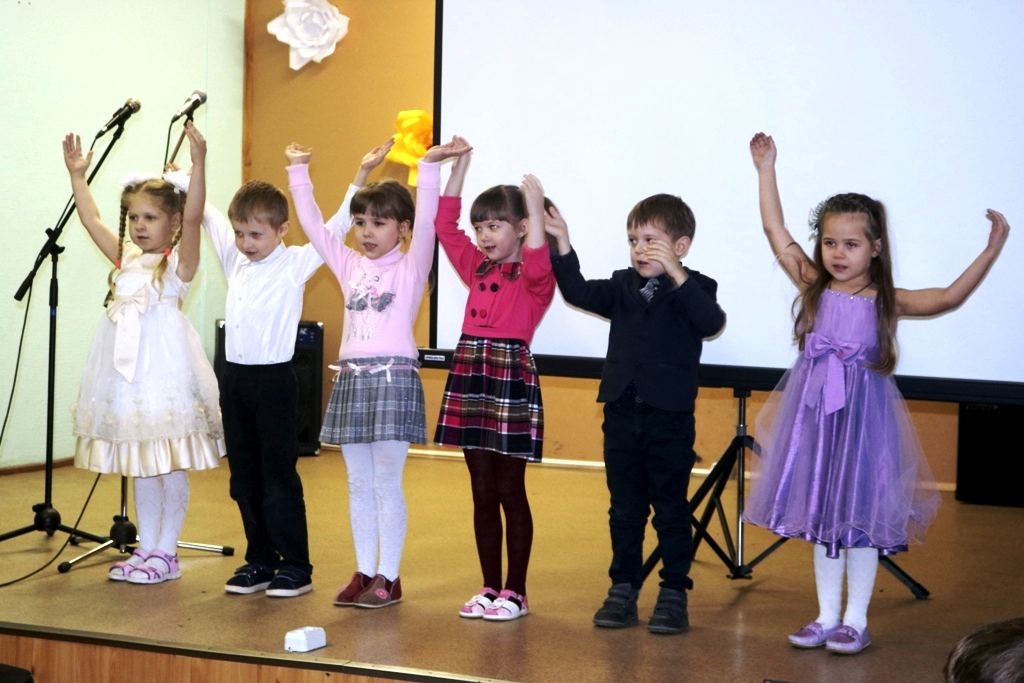 